Чистая свежая вода – это залог здоровья не только человека, но и домашнего питомца.Теперь каждый член семьи сможет пользоваться кулером для воды, потому что появился кулер HotFrost с поилкой для домашних животных.HotFrost V1950N классически выдает  горячую и холодную воду. Для животных подаётся вода комнатной температуры прямо в поилку. Умная система подачи позволяет разместить поилку справа, слева или спереди кулера. Съемную тарелку можно мыть как под проточной водой, так и в посудомоечной машине.Налить воду питомцу сможет даже ребенок – нужно просто нажать на среднюю клавишу с изображением следа от лапки.
Во избежание случайного нажатия на клавишу горячей воды, на ней установлена блокировка от детей.Ночная светодиодная подсветка поможет безопасно перемещаться в зоне кулера в темное время и уютно подчеркнёт интерьер.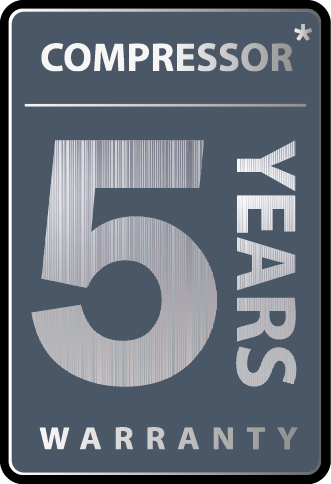 Гарантия на компрессор 5 лет